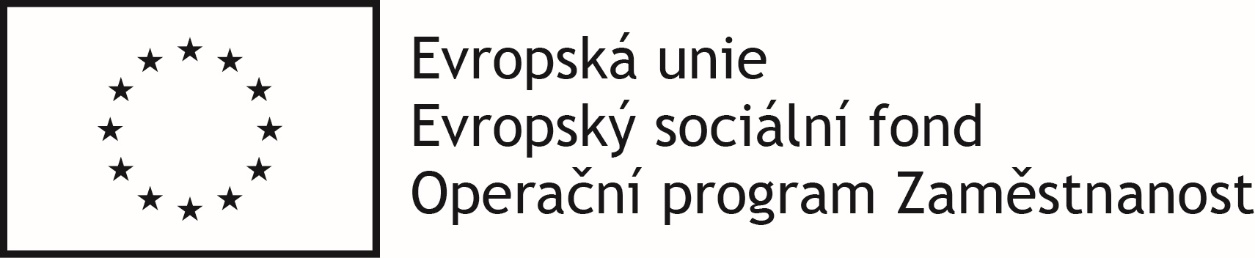 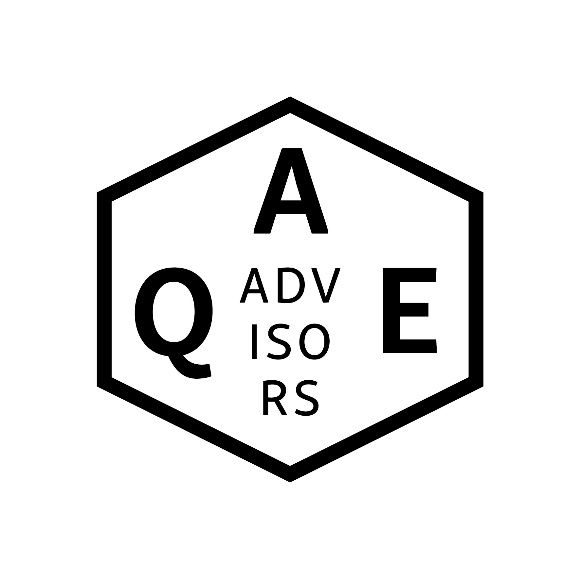 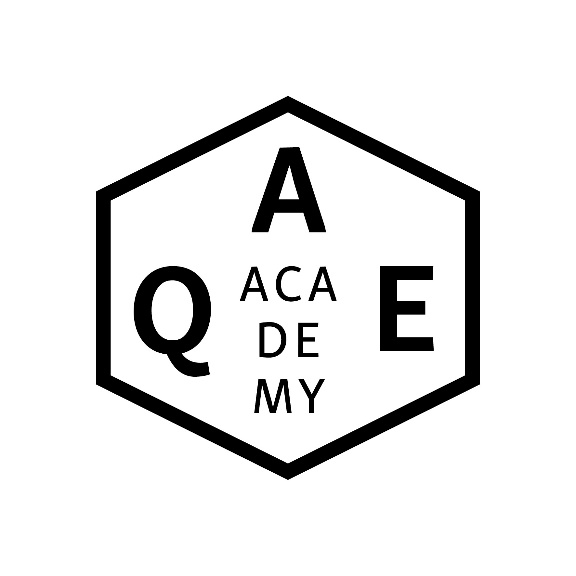 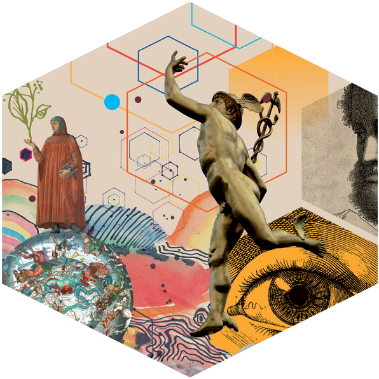 Studie optimalizace využití nemovitého majetku města SlavkovZa realizační tým: | AQE advisors, a.s.Datum: listopad 2019Rozvoj nástrojů strategického řízení, komunikace s veřejností a vzdělávání úředníků a zastupitelů v podmínkách města Slavkova u Brna“, reg  č.  CZ.03.4.74/0.0/0.0/17_080/0009987Obsah1.	Úvod a shrnutí	32.	Základní členění majetku podle druhu vlastněných věcí (dle zákona o účetnictví)	63.	Hospodaření s majetkem obce	73.1	Obecné zásady hospodaření s obecním majetkem	73.2	Kategorizace nemovitostí	93.3	Převod a pronájem nemovitostí	93.4	Finanční analýza	104.	Přehled nemovitého majetku města Slavkov u Brna	134.1	Pozemky dle základních kategorií	134.2	Obytné domy (budovy)	134.3	Ostatní budovy a stavby	184.4	Ostatní nemovitý majetek	204.5	Historie větších změn v držení nemovitostí	225.	Bydlení a obyvatelstvo	246.	Pronájmy majetku	266.1	Pronájem (nájemní smlouvy) bytových jednotek	266.2	Pronájem nebytových prostor	266.3	Pronájem pozemků	277.	Ekonomický rozbor	297.1	Vybrané ukazatele finanční analýzy	297.2	Hodnota nemovitého majetku (vztah účetní a reálné)	328.	Závěry	339.	Doporučené implementační kroky	4010.	Seznam zkratek	41Úvod a shrnutíObec lze vnímat jako veřejnoprávní korporaci, která má vlastní majetek. Hospodaření s majetkem obce patří do její samostatné působnosti. Obec vystupuje v právních vztazích svým jménem a nese odpovědnost z těchto vztahů vyplývající. Majetek obce, s ohledem na princip dobrého hospodáře, má být využíván účelně a hospodárně v souladu s jejími zájmy a úkoly vyplývajícími ze zákonem vymezené působnosti. Obec je povinna pečovat o zachování a rozvoj svého majetku. Majetek obce musí být chráněn před zničením, poškozením, odcizením nebo zneužitím. S nepotřebným majetkem obec naloží způsoby a za podmínek stanovených zákony a předpisy. Záměr obce prodat, směnit nebo darovat nemovitý majetek, pronajmout jej nebo poskytnout jako výpůjčku, obec zveřejní před rozhodnutím v příslušném orgánu obce vyvěšením na úřední desce úřadu, aby se k němu mohli zájemci vyjádřit a předložit své nabídky. Záměr může obec též zveřejnit způsobem v místě obvyklým. Pokud obec záměr nezveřejní, je právní jednání neplatné.Obci nelze upřít právo na žádný druh majetku, může tedy vlastnit jakýkoliv majetek stejně jako právnické a fyzické osoby.Majetkem obce rozumíme:věci, byty a nebytové prostory, které obec vlastní či spoluvlastnímajetková právajiné majetkové hodnoty, které vznikly z činnosti obce, orgánů obce či jejích organizačních složek.Studie pojednává o obvykle nejvýznamnější části majetku obce a tím je nemovitý majetek. Nicméně v následujících kapitolách se nelze vyhnout některým komplexnějším pojmům vztahujícím se k majetku v celé jeho šíři.Poznámka: pokud není uvedeno jinak, zdrojem prezentovaných dat jsou informační systémy a záznamy města.Shrnutí výsledkůProjekt se zaměřuje na využití nemovitého majetku a rozčleňuje tento majetek města Slavkov u Brna na stavby a pozemky. Pozemky jsou členěny na základní kategorie:lesyzahrady, vodní plochy, trvalý porost, vinice, sadyzastavěná plochazemědělská půda a ostatní plochaStavby jsou rozděleny na:obytné domy (budovy)ostatní budovy a stavbyPrvotní rozčlenění a analýza identifikuje také ostatní nemovitý majetek, do kterého je zahrnuta především městská infrastruktura, tj. místní komunikace, inženýrské sítě mosty, vodní díla a větší mobiliář.U všech typů nemovitého majetku, pokud byla data dostupná, je přehledně zobrazena pořizovací hodnota, zůstatková hodnota a odhad reálné hodnoty (vychází především z  realistického odhadu odpovědných zaměstnanců úřadu, určeného na základě aktuálních cen nemovitostí ve Slavkově u Brna, a to aktuálních cen za stavbu, s přihlédnutím ke stáří a opotřebení majetku, u bytových domů se jedná o součet aktuálních cen bytů v budově odvozený od uskutečněných prodejů a cen typově shodných bytů). U některých staveb je zmíněno i využití nemovitosti. U komunikací je sledována jejich délka a zachycena je i jejich případná oprava. Je evidována také historie změn v držení nemovitostí.Významnou kapitolou analýzy se stal bytový fond a to od struktury bytového fondu a bytových jednotek dle vlastníka až po analýzu pronájmu městských bytů a nebytových jednotek.Nezanedbatelný prostor byl též věnován směrnicím, týkajících se hospodaření s majetkem města - Pravidla pro pronájmy obecních bytů, Směrnice o dlouhodobém majetku, Statut fondu rezerv a rozvoje a Statut fondu správy majetku.Z provedené analýzy vyplynuly skutečnosti, z nichž některé byly realizovány během prací na projektu (oznámení o plošném zvýšení nájmu o 20%).Doporučený obsah směrnic (popis jednotlivých procesů):rozčlenění majetkukoncepce nakládání s bytypronájmy bytůpravidla pro provedení oprav a údržby v bytechcenová politika pronájmu bytů a nebytových prostorvzory nájemních smluvpasport majetku (udržovaný v aktuálním stavu)plán obnovy majetkustatut fondu správy majetkuDále bylo definováno systémové rozčlenění majetku s definicí Pasportu majetku a s vyčleněním majetku zbytného.Pro efektivní nakládání s majetkem byl navržen systém řízené obnovy majetku města. Základem je vytvoření Plánu obnovy majetku města, tj. k vytvořenému rozčlenění majetku je nutné zjistit stav majetku a provozní úspory při realizaci obnovy a z těchto vzájemně provázaných veličin určit prioritu obnovy. Bylo také navrženo zajištění financí tak, aby byly využity s plánovitou obnovou majetku města s tím, že nebude ohroženo celkové hospodaření a rozvoj města. K tomu by měl sloužit buď nový fond, sloužící výhradně k obnově majetku města, anebo bude nutné upravit stanovy (a samozřejmě nastavit nové mechanismy příjmů a výdajů) stávajícího Fondu správy majetku města.Vlastní plán obnovy majetku bude obsahovat:identifikační číslo (číslo ORG)názevstav majetku:výbornývelmi dobrýdobrýhoršíšpatnýnevyhovujícíPro roky minulosti (doporučujeme alespoň od roku 2016 evidovat opravy pro přehlednost a zejména pro plánování oprav jednotlivých subjektů do budoucnosti).plánskutečnostpopis opravyPlán pro budoucnost vytvářet pětiletý (poslední sloupeček na období dalších tří let – přesně nespecifikováno)odhadovaná výše výdajů na celkovou obnovu subjektuzpůsob obnovy (oprava fasády, celková rekonstrukce, rekonstrukce stupaček atd.)plánované částky v letechPoslední oblastí (ne co do významu) je oblast ekonomiky. Některá doporučení, vyplývající z hodnocení hospodaření, byla zmíněna výše. Základní problémem je, že výše nájmu z nemovitostí, a to jak z pronájmu bytů tak i nebytových prostor nepokrývá skutečné náklady spojené s údržbou nemovitostí. Empirické dokazování tohoto závěru je ale značně nesnadné, protože část nákladů (výdajů) v této oblasti je evidováno v rozpočtu města a část v účetnictví VHČ, které je ale pro toto zjišťování málo podrobné a částečné náklady z VHČ jsou evidovány v rozpočtu města. Také evidence jakýchkoliv změn (především oprav a údržby) v oblasti majetku je značně chaotická a vedena zpravidla pouze ručně na papíře, což též nepřispívá k přehlednosti a správnému vyhodnocování hospodaření s majetkem města. Proto doporučujeme vyvést z VHČ veškeré činnosti vyjma tepelného hospodaření.Základní členění majetku podle druhu vlastněných věcí (dle zákona o účetnictví)hmotný – věci materiální povahymovitý – přemístitelný, různé předměty a věci, např. výrobní stroje, automobily, zařízení nebo materiálnemovitý – nepřemístitelný, svázaný s půdou, např. pozemky, budovy a vlastněné prostory2.	nehmotný – věci duševní povahy, např. patentované technologické postupy (tzv. know-how) nebo duševní vlastnictví chráněné autorským zákonem (autorská práva)3.	finanční - tvoří ho peníze a cenné papíryDlouhodobý majetek je majetek, který je používán po dobu delší jednoho roku, postupně se opotřebovává a jehož vstupní cena přesahuje určitou hranici, nespotřebovává se, ale opotřebovává. Během jeho užívání může dojít k technickému zhodnocení (přestavby, rekonstrukce, modernizace), které zvyšuje hodnotu majetku.Druhy dlouhodobého majetkua.	hmotný - cena musí být vyšší než 40 tis. Kč a doba používání musí být delší než jeden rok, např. stavby, stroje, dopravní prostředky, oblečení, drobný majetek, trvalé porosty (chmelnice, vinice, menší stavení a pole), hospodářská zvířatab.	nehmotný – cena je vyšší než 60 tis. Kč, jeho doba používání je delší než jeden rok, např. licence, software, obchodní značkac.	finanční - neodepisuje se, nemá stanovenou minimální cenu, doba používání musí být delší jednoho roku, obec ho nakupuje za účelem obchodování nebo dlouhodobé uložení peněz a očekávaného výnosu, např. investiční cenné papíry, dlouhodobé půjčky, nemovitosti a umělecká díla vlastněná za účelem obchodování s nimi.Hospodaření s majetkem obceObec může majetek prodávat a kupovat, směňovat či pronajímat, ale nemělo by se tak dít bezhlavě a neuváženě, naopak obec by měla promyšleným hospodařením zabezpečit svůj všestranný rozvoj.Hospodaření s obecním majetkem znamená zejména údržbu, užívání a nakládání s majetkem obce. Dále sem spadá i řešení právních dispozic (např. skutečnost, že obec může přenechat svůj majetek do užívání jiným subjektům, kupříkladu jí zřízeným příspěvkovým organizacím).V souvislosti s pojmem hospodařením s majetkem obce je vhodné rozdělit si obecní majetek z hlediska jeho využití do několika oblastí:kmenový majetek, který slouží k výkonu správních funkcí obce (např. budovy úřadu, ostatní správní budovy),majetek v sociální a vzdělávací oblasti sloužící vybrané skupině obyvatelstva k sociálním a vzdělávacím účelům (např. mateřské a základní školy, domy s pečovatelskou službou, domovy důchodců),majetek ve veřejné oblasti, který využívají obyvatelé obce k veřejně prospěšné činnosti (spadá sem podpora veřejné dopravy, likvidace komunálního odpadu, veřejné osvětlení, komunikace, veřejná zeleň, hřbitovy, krematoria apod.),majetek v zájmové oblasti, který slouží vybrané části obyvatel a má mnohdy nezastupitelnou funkci ve společenském životě obce (sportovní zařízení, kulturní zařízení včetně divadel, kin apod.),majetek ostatní, komerční, který využívá určitá část obyvatelstva (mnohdy významná) obce a dokáže být na rozpočtu obce nezávislý (např. dodávky tepla, vodovody, kanalizace),majetek přebytečný, neupotřebitelný, primárně se jedná o majetek neužívaný, ve špatném stavu a nepotřebný.Tato majetková rozmanitost vede k závěru, že je pro každou obec nutné mít dobrou koncepci využití jejího majetku a nakládání s ním. Podkladem pro takovouto koncepci je nutná nejen inventarizace majetku podle výše uvedeného nebo jiného podobného přehledu, ale samozřejmě také územní plán obce a dlouhodobý rozvojový nebo strategický plán obce, který by měl určit její základní rozvoj s výhledem na 10 až 15 let. Při zpracování koncepce využití majetku obce je dále nutné vzít v úvahu zvyklosti, tradice a způsob života obyvatel dané obce. V souladu s cíli koncepce by pak měli postupovat pověření zástupci obce v případě prodeje, koupě, směny a pronájmu obecního majetku a hospodaření s ním.OBECNÉ ZÁSADY HOSPODAŘENÍ S OBECNÍM MAJETKEMSoučasná problematika hospodaření s majetkem územních samosprávných celků je obsažena především v některých ustanoveních zákona o obcích (zákon č.128/2000 Sb.) a zákona o rozpočtových pravidlech územních rozpočtů (zákon č. 250/2000 Sb.).Majetek obce musí být vždy využíván účelně a hospodárně v souladu s jejími zájmy a úkoly vyplývajícími ze zákonem vymezené působnostiTato zásada se týká jak hmotného, tak nehmotného majetku a je zásadou nejdůležitější, klíčovou. Největší význam má pro věci hmotné povahy. Základem je věci držet, mít právo s nimi nakládat a užívat je. Z toho pak vyplývá možnost majetek používat. Způsob a rozsah jeho používání je ale limitován účelností a hospodárností, se kterými musí obec majetek využívat, dále také plněním úkolů, které jsou vymezeny její působností.Obec je povinna pečovat o zachování a rozvoj svého majetkuMajetek obce musí být chráněn před zničením, poškozením, odcizením nebo zneužitím. Snahou obce by mělo být zachovat majetek ve stávající podobě, pokud to jeho povaha dovoluje, případně jej zkvalitnit či rozšířit. Hmotný majetek obce by pak měl být řádně udržován, opravován a fyzicky chráněn, aby byl způsobilý sloužit svému účelu.Údržba hmotného majetku v sobě zahrnuje průběžné či pravidelné ošetřování s cílem zpomalit fyzické opotřebení dané věci. Jedná se o aktivity typu kontroly, čištění, seřizování apod. Běžnou údržbu hmotného majetku zajišťují pracovníci obecního úřadu, jsou-li vyžadovány odborné znalosti je nutno svěřit odpovědnost specializované osobě, se kterou obec většinou uzavírá smlouvu o dílo.Na rozdíl od údržby majetku není pro jeho opravy a úpravy typická pravidelnost. Patří mezi ně např. činnosti typu modernizace či rekonstrukce, v obou případech dochází ke zvyšování užitné hodnoty dané věci. Rekonstrukcí se obvykle rozumí určitý cílený zásah do konstrukce nebo technologické části věci, který vede k žádoucí změně technických parametrů věci, potažmo někdy i ke změně její funkce a účelu. Modernizace se pak chápe jako taková úprava věci, která směřuje ke zdokonalení věci. To znamená, že především zlepšuje vybavení věci, a tudíž její funkčnost.Obec by měla také aktivně chránit svůj majetek před znehodnocením, zneužitím nebo jeho ztrátě. Předpokladem je řádná evidence majetku včetně provádění inventarizací, řádné uložení věci, ochrana před nepříznivými vlivy a v neposlední řadě také vymezení práv a povinností osob, které jsou oprávněny s tímto majetkem hospodařit. Do fyzické ochrany majetku patří také pojištění, které má především funkci preventivní. Zákon ovšem obci neukládá povinnost si jej uzavřít.S nepotřebným majetkem obec naloží způsoby a za podmínek stanovených zvláštními předpisy.Obec je povinna chránit svůj majetek před neoprávněnými zásahy a včas uplatňovat právo na náhradu škody a právo na vydání bezdůvodného obohaceníObec je oprávněna dožadovat se ochrany proti tomu, kdo neoprávněně zasahuje do vlastnického práva obce. Dále má obec v této souvislosti právo požadovat vydání věci, která je ve vlastnictví obce, pokud ji někdo neoprávněně zadržuje. Jako příklad můžeme uvést situaci, kdy příspěvková organizace obce nebo jiná právnická či fyzická osoba, která nespadá do sféry vlastnictví obce, neoprávněně zasáhne do majetku obce a to tím, že si nárokuje více majetkových práv k tomuto majetku, než jí bylo vymezeno.Obec vede evidenci svého majetkuTato povinnost ukládá obci, aby evidovala svůj majetek v účetnictví. Klíčový význam v této oblasti má zákon o účetnictví.Obec má povinnost provádět inventarizaciInventarizace znamená posouzení a porovnání skutečného stavu majetku, závazků a jejich zdrojů, se stavem účetním. Obec sice vede evidenci majetku z účetního hlediska, je třeba ale zjišťovat, zda majetek, se kterým obec či příspěvková organizace hospodaří, a který je vedený v účetnictví, odpovídá realitě. Inventarizaci můžeme rozdělit do tří fází. V první fázi se zjišťuje skutečný stav majetku a závazků v rámci fyzické nebo dokladové inventury, v druhé fázi se porovnává skutečný stav se stavem evidenčním vedeným v účetnictví a zjišťují se inventarizační rozdíly. V rámci třetí fáze se provádí vypořádání inventarizačních rozdílů.Obec je povinna nechat evidovat nemovitý majetek v katastru nemovitostiVeškerý nemovitý majetek, který obec vlastní, musí být evidovaný v katastru nemovitostí.KATEGORIZACE NEMOVITOSTÍKategorizaci nemovitostí je možné uvažovat z několika pohledů. Za výchozí lze považovat kategorie dané zákonem „o dani z nemovitostí“ (zákon 338/1992 Sb. v současném znění), který primárně dělí nemovitosti na:-	Pozemky-	Stavby a jednotkySekundární dělení těchto dvou kategorií je následující:Pozemky mají tyto kategorie:-	orná půda, chmelnice, vinice, zahrada, ovocný sad-	trvalý travní porost -	hospodářský les-	rybník s intenzivním a průmyslovým chovem ryb-	zastavěná plocha a nádvoří-	stavební pozemek-	ostatní plocha-	zpevněná plocha sloužící pro zemědělskou prvovýrobu, lesní a vodní hospodářství-	zpevněná plocha sloužící pro průmysl, stavebnictví, dopravu, energetiku, ostatní zemědělskou výrobu a ostatní druhy podnikáníStavby a jednotky se dělí na kategorie:-	budova obytného domu-	ostatní budova tvořící příslušenství k budově obytného domu-	budova pro rodinnou rekreaci a budova rodinného domu užívaná pro rodinnou rekreaci-	stavba plnící doplňkovou funkci k budovám pro rekreaci-	garáže vystavěné odděleně od budov obytných domů-	podnikání v zemědělské prvovýrobě, lesním nebo vodním hospodářství-	podnikání v průmyslu, stavebnictví, dopravě, energetice nebo ostatní zemědělské výrobě-	ostatní druhy podnikání-	ostatní zdanitelná stavbaVelmi důležitým kritériem je rozdělení nemovitostí dle jejich umístění v rámci katastru:-	Intravilán -	ExtravilánIntravilánem se obvykle rozumí část území obce (resp. jejího katastrálního území), která je z větší části zastavěna. Zahrnuje samotné zastavěné plochy a k nim přiléhající plochy – zahrady, pozemní komunikace, soukromou a veřejnou zeleň, vodní toky a vodní plochy. V takovém případě je hranice mezi intravilánem a extravilánem obvykle vedena po společném vnějším obvodu zastavěných a přiléhajících ploch. Do intravilánu obvykle nejsou zahrnovány osamělé budovy, menší osady, osamocené průmyslové a zemědělské budovy či areály. Intravilán zpravidla vyplňuje vnitřek katastrálního území dané obce, extravilán pak zbytek, většinou po obvodu katastrální hranice.PŘEVOD A PRONÁJEM NEMOVITOSTÍKoupě, směna, prodej nemovitostíPři převodech tj. prodeji, směně nebo koupi nemovitosti je nutné vždy postupovat podle zákona o obcích. Zákon ukládá několik povinností, které je nutno dodržet.veřejné projednávání, tj. zveřejnit záměr obce po dobu nejméně 15 dnů před projednáním na úřední descerozhodování o převodech nemovitostí tj. prodeji, směně nebo koupi nemovitosti je vyhrazeno zastupitelstvu obcepostup při převodech nemovitosti by měl určovat jednací řád zastupitelstvapostup při pronájmech by měl určovat jednací řád radypři schválení je nezbytné, aby se v usnesení uvedly všechny projednané podmínky převoduPronájem nemovitostíPronájem nemovitostí je v pravomoci rady obce. Rada může rozhodnutí svěřit zcela nebo zčásti příslušnému odboru obecního úřadu nebo příspěvkové organizaci obce.FINANČNÍ ANALÝZAK posouzení majetkové situace obce v rámci finanční analýzy lze provést horizontální a vertikální analýzu. Horizontální analýza znázorňuje vývoj vybraných položek ve sledovaném období (vývoj položek v čase). Vertikální analýza podává informace o tom, jaký je procentní podíl vybraných položek ze stanoveného základu (zjišťování podílu jednotlivých dílčích položek na celku). Na základě poznatků, zjištěných vertikální a horizontální analýzou, byla věnována pozornost i struktuře a vývoji dlouhodobého hmotného majetku, který tvoří podstatnou část stálých aktiv města a i největší podíl na celkovém majetku, se kterým město Slavkov u Brna hospodaří.Horizontální analýzaHorizontální analýza je metodou finanční analýzy, která zobrazuje změnu (podíl či rozdíl) stejné položky v čase (např. srovnání bilanční sumy na konci sledovaného období oproti stavu ke konci předchozího roku).Srovnávat je možné k:nejbližšímu přechozímu období (nejčastější), např. s předchozím rokemvybranému období, např. s rokem 3 roky zpátkyprůměru několika předchozích období, např. průměr za poslední 3 rokyMůže být zobrazena jakorozdíl stejné položky ve finančním výkazu v čase (tj. absolutní změna):ukazatelt- ukazatelt-1podíl stejné položky oproti hodnotě předchozího obdobíukazatelt________________________ukazatelt-1změnu stejné položky od hodnoty minulého období oproti hodnotě předchozího období (tj. relativní změna):výpočet, pokud jsou hodnoty v období t-1 kladnéukazatelt - ukazatelt-1________________________ukazatelt-1zjednodušený výpočet, pokud jsou hodnoty v období t-1 záporné (jmenovatel vynásobit hodnotou -1)ukazatelt - ukazatelt-1________________________-ukazatelt-1Účel horizontální analýzyidentifikuje položky s největší absolutní či relativní změnoupomáhá odvodit trendumožňuje porovnat procentní změnu na položkách výstupů oproti procentní změně na položkách vstupů  % změn na položkách výstupů (např. zisk, tržby) by obecně mělo být vyšší než na položkách vstupů (např. náklady, mzdy), nicméně záleží také na záměrechNevýhody horizontální analýzynemusí být k dispozici hodnoty za předchozí období (nová firma, nový produkt, jiná metodika vykazování téže položky aj.)podíl nelze spočítat, pokud je hodnota předchozího období nulovápokud jsou v předchozím období záporné hodnoty, musí se vzorec pro výpočet relativní odchylky upravitve výsledovce je nutné se zorientovat ve znaménkách (např. zda +10% znamená nárůst či pokles nákladů)Vertikální analýzaMetoda vertikální analýzy je založena na procentním rozboru finančních výkazů, vyčísluje procentuální podíl položek na celku. Příkladem je vyčíslení podílu jednotlivých položek majetku na celkových aktivech, podíl jednotlivých položek kapitálu na celkových pasivech. Je vhodné pracovat s delší časovou řadou.Při vertikální analýze se posuzují jednotlivé komponenty majetku a kapitálu, tzv. struktura aktiv a pasiv subjektu. Ze struktury aktiv a pasiv je zřejmé, jaké je složení hospodářských prostředků potřebných pro aktivity subjektu a z jakých zdrojů (kapitálu) byly pořízeny. Na schopnosti vytvářet a udržovat rovnovážný stav majetku a kapitálu závisí ekonomická stabilita subjektu.Označení vertikální analýza vznikla proto, že se při procentním vyjádření jednotlivých komponent postupuje v jednotlivých letech odshora dolů a nikoliv napříč jednotlivými roky.Tato jednoduchá analýza je velice působivá a napoví mnohé o ekonomice subjektu.Vertikální analýza (též procentní rozbor komponent nebo strukturální analýza) spočívá v tom, že se na jednotlivé položky účetních výkazů pohlíží v relaci k nějaké veličině, zjišťuje procentní podíl jednotlivých položek výkazů na zvoleném základu. Při analýze rozvahy bývají položky výkazu vyjádřeny jako procento z celkových aktiv, resp. z celkových pasiv, tedy z bilanční sumy. Ve výkazu zisku a ztráty se jako základ pro procentní vyjádření určité položky bere obvykle velikost celkových výnosů nebo tržeb.Tato technika umožní zkoumat relativní strukturu aktiv a pasiv a roli jednotlivých činitelů na tvorbě výsledku hospodaření. Pracuje s účetními výkazy v jednotlivých letech odshora dolů, nikoli napříč jednotlivými lety, proto se označuje jako vertikální analýza. Máme-li navíc vedle sebe údaje za dva roky či za více let, můžeme identifikovat trendy nebo nejzávažnější časové změny komponent. Relativizovaný rozměr veličin (v %) činí vertikální analýzu velmi vhodným nástrojem pro meziroční srovnávání.Přehled nemovitého majetku města Slavkov u BrnaMěsto Slavkov u Brna má katastrální území o rozloze 1 495 ha. Z této rozlohy patří městu 368 ha, což činí necelých 25% katastru. Jedná se o hodnotu blízkou celostátnímu průměru, obvyklou u mnoha dalších měst. Na území města je vyhlášena městská památková zóna, zahrnující centrum s přilehlým zámeckým areálem. Ve městě se nalézají nemovité kulturní památky, a to v obou kategoriích ochrany – národní kulturní památka (jeden případ - zámecký areál) a kulturní památka (více případů), z nichž část je majetkem města.Pozemky dle základních kategoriíMěstem vlastněné pozemky lze rozčlenit do čtyř základních kategorií, jež jsou uvedeny v následující tabulce včetně rozlohy a účetní hodnoty tohoto majetku. Již zde si lze všimnout, že účetní hodnota je z hlediska vypovídací hodnoty velmi problematický ukazatel, což dokládá tabulka srovnávající současnou obvyklou (tržní) cenu s cenou účetní pro jednotlivé kategorie.Pozemky dle základních kategoriíSrovnání účetní hodnoty a odhadu tržní ceny u jednotlivých druhů pozemkůObytné domy (budovy)Město v současné době má v plném vlastnictví 29 bytových domů. Jde ale o okamžitý stav, kdy jsou započteny i domy vystavěné městem v roce 2000 za finanční prostředky nájemníků s tím, že je smluvně ujednán následný převod těchto domů do vlastnictví současných nájemníků. Takto vložené prostředky umořují nájem po dobu 20 let a poté dojde k převodu, tj. v příštím roce město pozbude 8 domů takto vystavěných a zůstane mu 21 bytových domů, z toho jeden se specifickým určením chráněného bydlení pro staré a zdravotně hendikepované osoby (DPS Polní 1444). Bytové domy se nalézají ve třech ucelených obytných lokalitách – Zlatá hora, Nádražní a Litavská, čtvrtou tvoří roztroušené domy v centru města.Lokalita Zlatá horaV této lokalitě se nalézá sídliště vybudované v 70. letech minulého století, jedná se o první sídliště vybudované ve městě. Sídliště prošlo dílčí rekonstrukcí, která byla realizována v delším časovém horizontu a prováděli ji jednotliví vlastníci (město a SVJ). Městu zde patří 4 samostatně stojící objekty se sedmi popisnými čísly (3 + 2 + 1 + 1 vchodů / čísel). Domy jsou vystavěny z betonových panelů a jejich stav je uspokojivý. Lokalita se nachází nedaleko od centra města, přímo přiléhá k areálu škol a polikliniky. V místě je supermarket řetězce „Hruška“.Seznam bytových domů v lokalitě Zlatá hora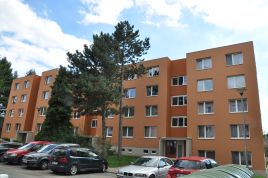 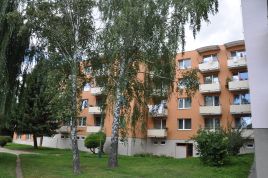 Trojblok domů Zlatá hora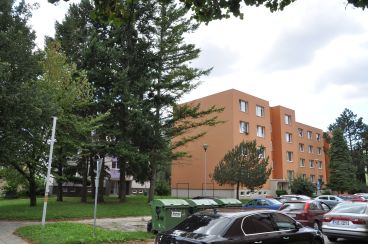 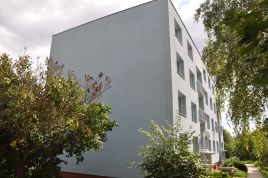 Sídliště Zlatá hora (domy ve vlastnictví města)Lokalita NádražníJedná se o sídliště vystavěné přibližně o desetiletí později než předešlé. Město zde vlastní jeden bytový trojdům (3 vchody (čísla), stavba ustupující po blocích dozadu) a několik zbylých bytů v ostatních domech. Dům je postaven z betonových panelů a jeho stav je uspokojivý. Lokalita je na místní poměry hodně vzdálená centru dění, nemá ani žádné občanské vybavení, v místě je pouze menší pohostinství. Současný stav místních komunikací a inženýrských sítí je hodně vzdálený dobrému stavu (město počítá s rekonstrukcí). Jediným kladem je blízkost železniční stanice, kterou ovšem ocení pouze lidé dojíždějící za prací mimo město.Seznam bytových domů v lokalitě Nádražní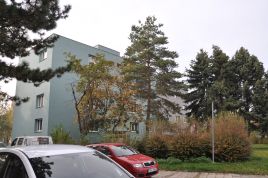 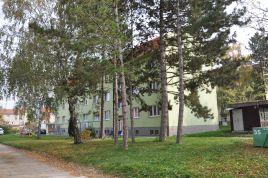 Trojblok domů na sídlišti Nádražní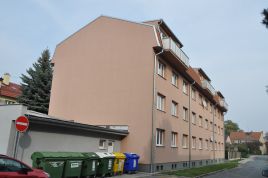 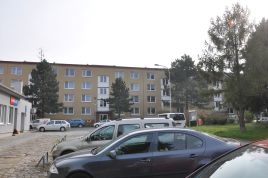 Prostředí lokality Nádražní (domy nejsou ve vlastnictví města)Lokalita LitavskáNejnovější bytová výstavba, na které má vlastnický podíl město. Po převedení předplacených bytů do vlastnictví zůstane městu jeden celý dům (3 vchody / čísla) zkolaudovaný v roce 2002 a jeden vchod (z 3) v dalším domě, zkolaudovaném v roce 2000. Na kraji se nalézá další dům ve vlastnictví města – dům chráněného bydlení (DPS). Domy jsou vystavěny z cihel, cihlových bloků a tvárnic, jejich stav je uspokojivý. Lokalita je nedaleko centra města, s velmi dobrou dostupností škol a polikliniky. V místě je supermarket „Coop“.Seznam bytových domů v lokalitě Litavská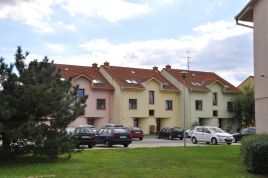 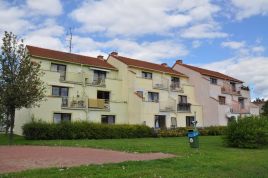 Trojblok domů na Litavské (zepředu a zezadu)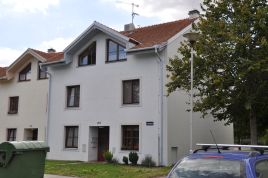 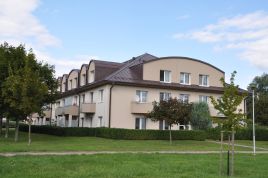 Litavská  					DPS Polní 1444Lokalita centrumJedná se o jednotlivé historické domy v úplném centru města, z nichž část je kulturními památkami, jedinou výjimkou je bytový dům na ulici Bučovické. V této lokalitě město vlastní celkem šest domů, ve kterých jsou bytové jednotky. Domy jsou nestandardní, tomu odpovídá specifičnost bytů, jsou postaveny převážně z cihel a tvárnic a naprostá většina by potřebovala velkou rekonstrukci. Pouze jeden dům je v uspokojivém stavu a jeden další je v současné době rekonstruován.Seznam bytových domů v centru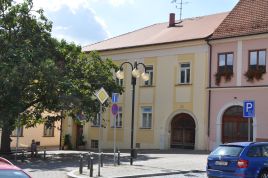 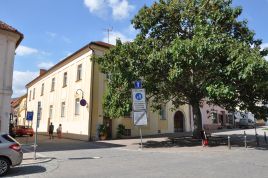 Palackého náměstí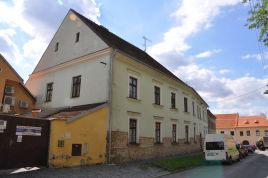 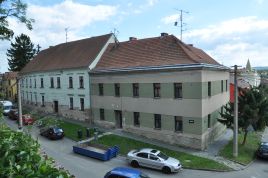 Fügnerova 109 a 110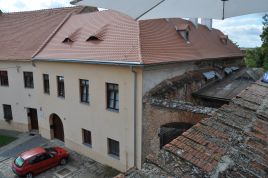 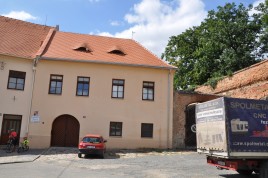 Koláčkovo náměstí 108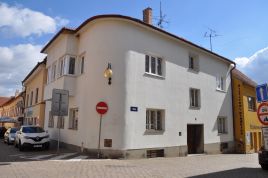 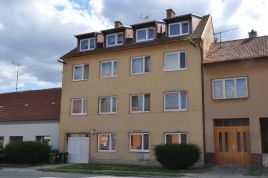 Úzká 						Bučovická ulice 				Ostatní budovy a stavbyKromě bytových domů město vlastní 20 dalších budov nebo souborů budov. Jedná se především o budovy městského úřadu, školské budovy a zámecký areál. V širším slova smyslu je možné sem přiřadit též městská sportoviště (koupaliště a atletický stadion) a městské opevnění (hradby).Seznam ostatních budov a stavebPozn.: uvedeny jsou i bytové domy, ve kterých jsou nebytové komerční prostory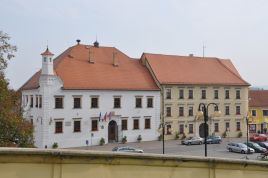 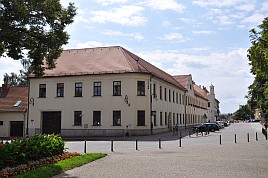 Budovy městského úřadu Palackého nám.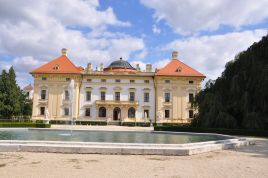 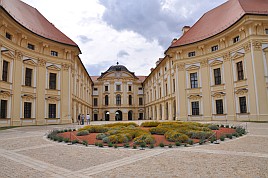 Zámek Slavkov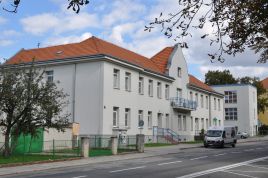 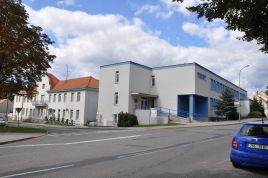 Budovy polikliniky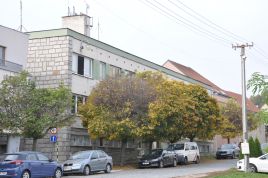 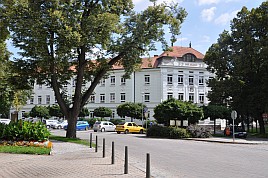 Administrativní budova Koláčkovo náměstí škola na Komenského náměstíOstatní nemovitý majetekKategorie ostatního nemovitého majetku zahrnuje především městskou infrastrukturu, tj. místní komunikace (chodníky, silnice a cyklostezky), inženýrské sítě (plynovody, vodovody a kanalizace), mosty, vodní díla (rybníky, poldry, studny) a větší mobiliář (zastávky, pomníky). Všechen tento majetek je samozřejmě také stavbami, avšak specifickými, proto je vyčleněn zvlášť.Největší skupinu tvoří místní komunikace, kterých město vlastní 17,75 kilometru (viz následující tabulky). Město se stará o údržbu chodníků na celém rozsahu těchto komunikací, silnice jsou v délce 5,44 km ve správě ŘSD a Jihomoravského kraje, na město zbývá 12,31 km.Komunikace dle stavuMístní komunikace dle umístění (ulic)Zbylý majetek, spadající do této kategorie, rekapituluje tabulka č. 10. Z dlouhodobého hlediska se jedná o vodní díla (rybník a poldr), specifické zpevněné plochy (cyklostezka, zastávky), mosty, kompostárnu a dětská hřiště. Uvedené inženýrské sítě budou převedeny do vlastnictví příslušných správců. Z hlediska rizikovosti (poměru nákladnosti údržby k užitkovosti) se jeví neproblematičtějším silniční most na ulici „U Splavu“. V městském majetku je také 15 studní, všechny jsou v neprovozuschopném stavu.Ostatní majetek ve vlastnictví městaHistorie větších změn v držení nemovitostíMěsto hospodařilo se svým majetkem v průběhu posledních 20 let velmi uvážlivě, neprovádělo žádný neuvážený výprodej, ani masivní nákupy. Z dnešního pohledu se jako nepříliš dobré rozhodnutí jeví převzetí zámku s parkem, nicméně tuto záležitost nelze vnímat jen negativně a je třeba také přihlédnout k době, kdy se tak stalo, a samozřejmě i k tomu, že nemovitost poskytuje zázemí pro kulturní život ve městě. Město prodávalo především pozemky určené pro výstavbu rodinných a bytových domů a část vlastněných bytových domů. Na druhé straně pořizovalo převážně majetek potřebný pro chod města a zajištění potřeb občanů.Větší pohyby v držení majetku za posledních 25 letBydlení a obyvatelstvoVe městě žije cca 6 700 obyvatel. Ve městě je přibližně 3 040 bytových jednotek, z toho je 1 450 v bytových domech, zbylé připadají na rodinné domy. Město má v rámci republiky dobrou věkovou strukturu obyvatelstva a také příznivý demografický vývoj, nicméně tento stav je výrazně ovlivněn bytovou výstavbou spojenou s mírným nárůstem počtu obyvatel, a to ve skupinách ekonomicky aktivních a dětí. Tento trend ale nebude dlouhodobý, ve městě je rozestavěno či dokončováno přibližně sto bytových jednotek ve dvou lokalitách – Zelnice (64 jednotek), Slovanská (43 jednotek), čímž bude potenciál výstavby téměř vyčerpán. V územním plánu zůstává pro bytovou výstavbu už jen plocha v lokalitě Slovanská – nad Zlatou horou, kde se počítá též s výstavbou školky.Demografický vývoj za posledních 20 letZdroj: ČSÚVe městě bylo v posledních deseti letech vystavěno celkem 515 bytových jednotek výhradně soukromými investory. Mimořádným byl rok 2018, kdy bylo zkolaudováno 190 bytových jednotek především v lokalitách Zelnice a Kaunicův dvůr.Nově vybudované bytové jednotky v posledních deseti letechZdroj: ČSÚStruktura bytového fondu města při posledním sčítání obyvatel, bytů a domů v r. 2011Zdroj: ČSÚPozitivem je struktura obydlí ve městě s výrazným podílem rodinných domů a velkým podílem nově postavených bytových domů. Ve městě je relativně málo panelových domů, které jsou z posledního období tohoto druhu výstavby (konec 70 a 80 léta minulého století). Díky tomu město není v současnosti ohroženo „obchodem s chudobou“, který primárně vzniká skupováním bytových domů ve špatném stavu spekulanty a následném nastěhování většinou nepřizpůsobivých občanů. Negativem se jeví nízký podíl města na celkovém počtu bytových jednotek. Pouhých 7 % bytových jednotek nedává městu příliš velkou šanci na to hrát výraznější roli na trhu s bydlením, k tomu by bylo třeba disponovat alespoň 20 %. Nicméně kladem pro město jako významného vlastníka je, že ve městě nepůsobí žádný jiný významný soukromý vlastník. Ve městě jsou pronajímány jednotlivé byty, jejichž majiteli jsou občané, nikoliv nějaká společnost či občan, kteří by vlastnili více bytových jednotek ne-li celých domů.Bytové jednotky dle vlastníka a typu domu (k 1. 1. 2019)Pronájmy majetkuPronájem (nájemní smlouvy) bytových jednotekMěsto dlouhé roky uzavíralo nájemní smlouvy na dobu neurčitou, až v poslední době přistoupilo u nově uzavíraných smluv na pronájem na dobu určitou. Většina nájemníků tak stále má smlouvy na dobu neurčitou. Následující tabulka poskytuje přehled bytových domů, ve kterých město v rozhodném okamžiku vlastnilo alespoň jednu bytovou jednotku s uvedeným počtem bytů, celkovou rozlohou bytů a počtem volných bytů (současný stav již může být mírně odlišný). Měsíční nájemné shrnuje celkové částky současného nájemného za jednotlivé domy.Soupis bytových domů s plochou, byty a nájmyPronájem nebytových prostorMěsto pronajímá také nebytové prostory ve svých budovách. Rozsahem největšími pronajímanými prostory jsou budovy polikliniky, které jsou pronajaty především lékařům, dále pak zde sídlí Záchranná služba, Diaklub a Klub seniorů. Druhými největšími prostory disponuje Společenské centrum Bonaparte, kde jsou restaurace, obchodní prostory a sportovní centrum (posilovna). Prostory využívají také dvě neziskové organizace – Ekoklub Pampeliška a Divadelní spolek. Třetím největším fondem pronajaté plochy disponuje historický dům na Palackého nám. 89, který je nemovitou kulturní památkou a kde sídlí především Finanční úřad, banka a VZP. Z ostatních budov má největší plochy administrativní budova na Koláčkově náměstí, vystavěná v roce 1975, kde jsou typičtí komerční nájemníci neposkytující primárně základní služby občanům. Specifickým případem je pronájem části prostor v areálu národní kulturní památky – Zámku Slavkov – Austerlitz. Zbylé pronajímané prostory jsou menší a v naprosté většině slouží k službám občanům a občanské vybavenosti. Struktura nájemníků a skutečnost, že se většinově jedná o poskytování základních služeb občanům, přináší z ekonomického hlediska ne právě dobrý stav, kdy město vybírá nájemné pod reálnými náklady na údržbu těchto nemovitostí. Bohužel ani mnozí typicky komerční nájemníci díky historicky uzavřeným smlouvám na dobu neurčitou neplatí nájemné, které by pokrývalo současné náklady.Soupis budov s pronajímanými nebytovými prostory, počty nájemců a nájmyPronájem pozemkůMěsto pronajímá 1 431 963,34 m2 z vlastněné výměry 3 678 750,11 m2, což činí téměř 39%. U této kategorie majetku nebylo možné sestavit stručnou tabulku s vypovídající schopností, jelikož zejména pronájmy ostatních, povětšinou zpevněných, ploch se výrazně liší dle polohy, velikosti, účelu a doby uzavření smlouvy. Částky za metr čtvereční se pohybují od symbolické jedné koruny za pozemek (školní zahrada, manipulační plocha) až po 10 tis. Kč (u nosiče reklamního poutače) za metr čtvereční a rok. Pouze u zemědělského hospodaření, tj. pronájmu půdy za účelem pěstování plodin, je výše nájmů velmi podobná, kopírující částky obvyklé (cca 35 haléřů za m2 ročně), podobně je tomu také u obou zahrádkářských kolonií. Pronájmy pozemků z ekonomického hlediska obvykle nebývají prodělečné, neboť pozemky se neodepisují a očekává se, že nájemník dělá základní údržbu ve své režii. Přesto by stálo za zvážení, zdali část smluv na pronájem k ryze komerčním účelům (kde lze očekávat ziskovost nájemníka), by nebylo možné změnit a nájmy navýšit, nicméně vždy je to též otázka komplexního pohledu – tj. jaké další placené služby a za kolik město a jeho organizace těmto subjektům poskytují, resp. co naopak nájemník činí na vlastní náklady.Ekonomický rozborV kapitole 3.4 byly popsány obecné principy finanční analýzy, které jsou v následujícím aplikovány na data města Slavkov u Brna. Zdrojem všech výchozích hodnot analýzy jsou účetní data města. Tyto hodnoty jsou v případě majetku zatíženy skutečností, že účetnictví pracuje s historickými pořizovacími (vstupními) cenami, které se mnohdy výrazně liší od současných reálných cen.Z důvodu malé dostupnosti podrobnějších dat municipalit, týkající se majetku, je pro hodnocení hospodaření s majetkem použita metoda vnitřního (interního) benchmarkingu.Vybrané ukazatele finanční analýzyPro srovnání vývoje a kvality majetkového hospodaření municipalit není nutné pracovat s velkým počtem ukazatelů, protože zde existuje značná míra korelace mezi většinou z nich. Z různých zdrojů lze doložit, že spolu významně korelují nejen téměř všechny ukazatele z rozvahy, ale i rozpočtové příjmy a výdaje spojené s majetkovým hospodařením (pokud je lze specifikovat – viz malá dostupnost podrobnějších dat, zde především vázaná na správu nemovitostí v rámci hospodářské činnosti, zřízené organizace či jiným subjektem). Jedinými nekorelujícími ukazateli jsou příjmy z prodeje akcií a majetkových podílů a oceňovací rozdíly, což jsou značně specifické oblasti, a proto je zde neuvádíme. K hodnocení majetkového hospodaření lze proto využít spíše relativních ukazatelů vázaných na několik málo základních hodnot z rozvahy.Pro hodnocení hospodaření s majetkem jsou relevantní tyto následující dílčí ukazatele z rozvahy:Na straně aktiv:Celková aktivaStálá aktivaDlouhodobý nehmotný majetekDlouhodobý hmotný majetekStavbyPozemkyDlouhodobý finanční majetekKrátkodobý majetek – Oběžná aktivaNedokončený majetek (účet 042)Finanční majetekNa straně pasiv:Vlastní kapitálFondyCizí zdrojeBankovní úvěry a půjčky (celková dluhová služba)Z těchto dílčích ukazatelů obsažených v rozvaze vycházejí ukazatele hodnotící majetkové hospodaření. Všechny ukazatele jsou vyčísleny a hodnoceny za období posledních pěti let.První skupinou, kterou zde uvedeme, jsou „Ukazatele velikosti majetku“ (absolutní i relativní) – viz následující tabulka.Ukazatele velikosti majetku – absolutní hodnoty (v tis. Kč)U každého z ukazatelů byl proveden přepočet na počet obyvatel a sestavena tabulka pro komparaci dynamiky změn mezi jednotlivými roky ve sledovaném období (viz následující tabulka). Byla rovněž posouzena struktura hlavních skupin aktiv a pasiv.Ukazatele velikosti majetku vztažené na 1 obyvatele (v Kč)Srovnání s tím, co lze z veřejně dostupných dat získat, se město pohybuje kolem celostátního průměru ve všech zde uvedených ukazatelích. Všechny ukazatele s výjimkou posledního, mají rostoucí trend, což je dáno investiční aktivitou města. Posledním ukazatelem jsou oběžná aktiva na obyvatele, která ve sledovaném období opisují horní amplitudu sinusoidy. Tento ukazatel je obecně nejhůře vyhodnotitelný, jeho sinusový průběh je typický pro každý subjekt vykazující nějakou ekonomickou aktivitu – jedná se totiž především o okamžitý stav peněžních účtů, který se mění denně a kolísá oběma směry. Patří sem též pohledávky, ale ty u municipalit obvykle nehrají podstatnou roli co do celkového objemu oběžných aktiv.Druhou skupinu tvoří „Ukazatele struktury majetku“ (jedná se o ukazatele relativní neboli podílové)Ukazatele struktury majetku – podíl na aktivechAni v této skupině ukazatelů město nijak významně nevystupuje z celostátních průměrů, ovšem opět je třeba brát v potaz specifika přerozdělení majetku v případě části municipalit, kdy některé převedly část svého majetku na své (městské) společnosti, což nelze jednoduše z volně dostupných dat vysledovat.Třetí skupinou jsou „Ukazatele majetkové reprodukce“ (absolutní i relativní).Ukazatele majetkové reprodukce (podílové a absolutní)Tuto skupinu ukazatelů není možné porovnávat s daty spočtenými z celostátních statistických výkazů, jelikož vykazuje největší rozptyl daný již výše uvedenou správou části, leckdy i všech, nemovitých majetků třetí stranou (byť se jedná o městský „subjekt“), což je i případ města Slavkov u Brna, kde se na správě nemovitostí významně podílí organizační složka Bytové a tepelné hospodářství, která je účetně vedena jako hospodářská činnost města, a okrajověji také všechny příspěvkové organizace města.Čtvrtá a poslední skupina ukazatelů jsou „Ukazatele majetkové bonity“, které lze považovat za ty nejdůležitější. Všech pět je už buď přímo obsaženo v předešlých skupinách, nebo jsou z nich dopočteny.Ukazatele majetkové bonityTato skupina ukazatelů má ve sledovaném období neutrální až mírně příznivý vývoj. Objem majetku na jednoho obyvatele v čase mírně stoupá, což lze v celkovém kontextu hodnotit neutrálně. Zadluženost v čase kolísá, v posledním roce dosáhla nejvyšší hodnoty, hodnocení vyznívá opět neutrálně. Podíl cizích zdrojů na majetku má kolísavý vývoj s trendem snižování a vzhledem k nárůstu celkového objemu, se jedná o pozitivní stav. Naopak výnosnost majetku jako jediný ukazatel má trvalý lehce sestupný trend, což je především dáno nárůstem objemu, aniž by tím byl ovlivněn komerční potenciál, tedy i hodnocení tohoto ukazatele je spíše neutrální (v případě „tvrdšího“ přístupu mírně negativní).Hodnota nemovitého majetku (vztah účetní a reálné)Jak již bylo zmíněno na začátku kapitoly, majetek je účetně evidován v historických cenách, což má vliv na jakékoliv hodnocení města z hlediska hospodaření s majetkem, vycházející z dat, se kterými se běžně pracuje. Následující tabulka ukazuje, jak velký je rozdíl mezi účetními a reálnými cenami v případě budov ve vlastnictví města. Reálné ceny byly odhadnuty na základě uzavřených pojistných smluv, které jsou obvykle uzavírány na hodnoty blízké nákladům na nově pořízený majetek s danou užitnou hodnotou.Srovnání účetní a reálné (odhad) hodnotyZ toho je jasně vidět, že reálná hodnota majetku bývá násobkem účetní hodnoty. Na věci moc nezmění ani to, že zde je porovnávána pouze část majetku, a tou jsou budovy. V případě města Slavkov u Brna činí reálná hodnota více než 2,5 násobek účetní hodnoty, čímž město nijak zvlášť nevybočuje z běžných mezí, kdy se tento poměr obvykle pohybuje mezi 1,7 a 4 násobkem. Z tohoto důvodu je doporučováno vést v evidenci majetku též odhadované reálné ceny. Aktualizace reálných cen, stejně jako pojistných smluv, by měla proběhnout (alespoň) jednou za volební období (4 roky). Správně by i prostředky vkládané do údržby a obnovy měly být navázány na takto vypočtené reálné ceny. Většinou se doporučuje věnovat na opravy a udržování majetku nejméně 1,6% jeho reálné hodnoty ročně, což ale u většiny měst samozřejmě představuje částku vyšší, než činí odpisy z účetní hodnoty. A to by ještě měla být vytvářena rezerva na úplnou náhradu tohoto majetku. Výjimkou jsou pozemky (především zemědělská půda a louky), které se neodepisují a obvykle nevyžadují nákladnou údržbu, což ale už nelze říct např. o lesních porostech. Malou útěchou, na níž se ale z důvodu nedostatku finančních prostředků hřeší, je délka životního cyklu, který u staveb nezřídka přesahuje sto let, tedy potřeba řešit takovouto situaci téměř jistě padne na jiné.ZávěryJednou z cest zlepšení ekonomické situace municipalit je lepší hospodaření s jejich majetkem.Město musí hledat příjmové zdroje. Jako první možnost se nabízí efektivní hospodaření se svým majetkem. Pro zabezpečování činností města v delším časovém horizontu je významný především jeho dlouhodobý majetek. Majetek je zpravidla vymezován jako bohatství, neboť má hodnotu, má tržní cenu. Různé druhy majetku mohou být směněny na peněžní formu majetku nebo za soubor vlastnických práv, což je důležité věcné právo.Z hlediska ovlivňování bonity municipality je významné jaký majetek město vlastní a k čemu je využíván, jaké je jeho ocenění a jeho členění. Prostřednictvím majetku a příslušných výnosů z hospodaření s majetkem může město ovlivňovat rychlost a úroveň svého ekonomického a sociálního rozvoje.K tomu, aby město využívalo svůj majetek co nejefektivněji je zapotřebí v prvé řadě vytvořit „teoretické“ podmínky pro procesy, týkající se hospodaření s majetkem. To ve svém důsledku znamená aktualizovat resp. vytvořit nové legislativní dokumenty (směrnice), týkající se této problematiky. Je třeba si uvědomit, že prioritní a zároveň nejvíce problematické jsou budovy, které lze rozčlenit na byty, nebytové prostory a ostatní budovy. V tomto případě pak směrnice musí začleňovat následující procesy:rozčlenění majetkukoncepce nakládání s bytypronájmy bytůpravidla pro provedení oprav a údržby v bytechcenová politika pronájmu bytů a nebytových prostorvzory nájemních smluvpasport majetku (udržovaný v aktuálním stavu)plán obnovy majetkustatut fondu správy majetkuJedním z nejdůležitějších kroků je rozčlenění majetku. Z hlediska „nutnosti vlastnictví“ dělíme majetek na:Nezbytný majetek – majetek spojený s veřejnou správou a s činnostmi, které obce musí poskytovat ze zákona.Zbytný majetek – nejčastěji jde o majetek sloužící k podnikání. U majetku sloužícího k produkci veřejných statků je nutno zvažovat, které služby si obec přeje svým občanům poskytovat a co by se dalo lépe zajistit jiným způsobem.Nejdůležitější je nalezení majetku, který obec zatěžuje a který si obec ponechává bez racionálního důvodu. V případě ziskovosti zbytného majetku je třeba se vyvarovat ukvapeného prodeje, významnou roli hraje také likvidita majetku. Nelze opomenout i strategické hledisko, zejména v případě pozemků.Toto členění nabývá stále více na významu, protože základním předpokladem efektivního nakládání s majetkem je zodpovězení otázek: jaký majetek mám, jakou má hodnotu a k čemu ho využívám, skutečně ho musím vlastnit (pokud ano, tak proč) je ziskový či ztrátový, je prodejný apod.Majetek neupotřebitelný lze definovat jako majetek, kde u věci dojde ke ztrátě technických a funkčních vlastností. Postupná ztráta těchto vlastností je zpravidla spojena s užíváním věcí po určitou dobu. Okamžitá ztráta technických a funkčních vlastností pak je obvykle následkem jednorázového poškození věci (jednáním osob nebo třeba živelní událostí). Od této tzv. fyzické neupotřebitelnosti je třeba odlišit tzv. neupotřebitelnost morální. Tou se rozumí postupné zastarání věci, které sice zůstanou technické a funkční vlastnosti zachovány, ale zastarají, takže daná věc stejně nemůže sloužit svému účelu. Variantou morální neupotřebitelnosti je také zastaráním vlastností věci vyvolaná nepřiměřenou nákladovostí jejího provozu.Podrobnější členění majetku pak slouží k vytipování nepotřebného majetku k prodeji či jiné možnosti města se majetku zbavit (převod na jinou osobu, vyřazení, likvidace apod. – viz kapitola 3 Hospodaření s majetkem obce).K rozhodnutí o prodeji nemovitosti může vést několik skutečností:nemovitost by mohla být využívána, ale je ve špatném stavu a město nemá peníze na její opravu;nemovitost je ve špatném stavu, pro město není žádným přínosem;nemovitost je v dobrém stavu, město ji však nevyužívá a její případný prodej by městu přinesl finanční prostředky.Ke správnému rozčlenění majetku slouží Pasport majetku, který by měl obsahovat minimálně tyto údaje:název objektu, jeho identifikaciumístění objekturok pořízení/výstavbytyp stavby (členění včetně bližšího určení – např.: sociální oblast – zdravotnictví)zastavěná plochaúčetní hodnotakomerční (odhadní) cenaprovedené rekonstrukce (rok, popis)Vytvoření systému pro efektivní využívání majetku (zde je myšlen dlouhodobý hmotný majetek, který se používá delší dobu a postupně se opotřebovává. Jedná se o stavby, které jsou vlastněny městem a jejíž obnovu město zajišťuje prostřednictvím svého rozpočtu) musí být v souladu se záměry zastupitelstva, které tento navržený systém odsouhlasí. V konečném důsledku tento krok vytvoří prostor pro systematicky zodpovědný přístup k majetku města, zajistí finance i proces řízené systematické obnovy majetku města. Odsouhlasením tohoto systému, důsledným uplatňováním jeho základních principů a udržení jeho funkčnosti bude zajištěna udržitelnost a zejména efektivní funkčnost jak stávajícího majetku, tak i majetku, který bude vybudován v budoucích letech.Základem systému je vytvořit Plán obnovy majetku města.K již vytvořenému rozčlenění majetku, ze kterého by mělo být patrná jeho potřebnost jak pro město tak i případně pro občany, je důležité zjištění jeho stavu a také provozní úspora při realizaci obnovy – důležité je určit prioritu jeho obnovy.Pro udržení bezvadného stavu majetku města je nutné zajistit finance tak, aby byly využity s plánovitou obnovou majetku města s tím, že nebude ohroženo celkové hospodaření a rozvoj města. Výstupem procesu je navržený Statut fondu, sloužící k obnově majetku města.Město má zřízen Fond správy majetku města. Z tohoto důvodu se nabízí dvě možnosti – částečně změnit tento fond, nebo zřídit fond nový. Pokud by byl doplněn stávající fond, finanční prostředky by byly rozlišeny odlišným číslem analytického účtu.Příjem fondu bude tvořen ve výši odpisů na úseku rozpočtového hospodaření majetku evidovaného na účtu 021 – Stavby po odpočtu podílu přijatých transferů, které byly použity při pořizování nebo rekonstrukcích tohoto majetku. Pro město se jedná o cca 16 mil. Kč. Město od roku 2015 vynaložilo na opravy majetku v průměru 9,2 mil. Kč. Přičemž tyto opravy nebyly prováděny plánovitě, ale podle stávajícího stavu a podle finančních možností rozpočtu města.Vlastní plán obnovy majetku bude obsahovat:identifikační číslo (číslo ORG)názevstav majetku:výbornývelmi dobrýdobrýhoršíšpatnýnevyhovujícíPro roky minulosti (doporučujeme alespoň od roku 2016 evidovat opravy pro přehlednost a zejména pro plánování oprav jednotlivých subjektů do budoucnosti).plánskutečnostpopis opravyPlán pro budoucnost vytvářet pětiletý (poslední sloupeček na období dalších tří let – přesně nespecifikováno)odhadovaná výše výdajů na celkovou obnovu subjektuzpůsob obnovy (oprava fasády, celková rekonstrukce, rekonstrukce stupaček atd.)plánované částky v letechPro bezproblémový chod celého procesu Plán obnovy majetku města je vhodné zvést a pravidelně aktualizovat tabulku cash-flow obnovy majetku města:Vzor tabulky „Plán obnovy majetku“:Pro zavedení systému obnovy majetku města je zásadní podmínkou schválit v zastupitelstvu Plán obnovy majetku, Statut fondu obnovy města a pravidelná aktualizace Plánu obnovy majetku města s vazbou na rozpočet města. Samozřejmým předpokladem je dodržování pravidel plynoucích z těchto dokumentů.Jak bylo zmíněno výše, další širokou oblastí vlastněného majetku městem s komerčním využitím jsou byty (bytové domy) a nebytové prostory. Problematiku této oblasti lze rozčlenit na několik úseků. Jednak se jedná o bytovou politiku obecně, tj. jaké typy bytů má město rozlišovat (obecný typ, typ VIP, typ startovací a typ sociální). Obecný byt je byt pro běžného občana, VIP byt pro občany, které je v zájmu města udržet či získat (např. odborník zaměstnaný na městském úřadu, specialista lékař apod.), startovací byty pro mladé manžele a sociální byty pro sociálně slabé občany (rozhodně ne pro nepřizpůsobivé).V České republice se na zákon o sociálním bydlení čeká dlouho. Koncepce zákona o sociálním bydlení byla schválena vládou 12. října 2015, samotný zákon pak vládou prošel 8. března 2017, ale Poslanecká sněmovna ho v daném volebním období nestihla projednat, což dosud trvá.Systém je rozdělen na tři stupně a ke každému náleží specifické podmínky: Krizové bydlení – Jedná se o sociální službu, která bude zajišťovat střechu nad hlavou lidem, kteří bydlení nutně potřebují (pobyt časově omezen na 6 měsíců).Sociální byt – Obytný prostor poskytnutý obcí k trvalému bydlení, klientům budou asistovat sociální pracovníci.Dostupný byt – Poskytovatelem bydlení je obec, která s nájemníkem uzavře nájemní smlouvu na dva roky. Obec poté monitoruje vývoj výše příjmů ubytovaných, a pokud se příjem zvedne až za určenou hranici, tak jsou nájemníci vyzváni k přesunu do běžného bydlení.Ovšem obecný zákon je věc jedna, druhou, mnohem zásadnější, jsou úplné parametry sociálního bydlení – kdo a za jakých konkrétních podmínek má na toto bydlení nárok a zda za nich vůbec bude možné uspokojit oprávněné žadatele. Lze si snadno představit podmínky, za nichž by město velikosti Slavkova potřebovalo řádově stovky sociálních bytů. Nicméně se dá očekávat, že reálně to bude tak, jak je to v současnosti s umisťováním seniorů do domovů důchodců – tj. velmi dlouhé pořadníky, kdy nemalá část žadatelů se toho vůbec nedočká, ti, kteří vůbec nemohou, skončí na sociálních lůžkách. Nicméně lze očekávat, že v relativně blízké budoucnosti se město nevyhne potřebě vystavět nějaké nové domy přinejmenším ve formátu ubytoven (hostelů) pro uspokojení alespoň části takto „oprávněných“ občanů. Ostatně tento formát v našich končinách byl znám již za monarchie a první republika v tom pokračovala – jednalo se o městské chudobince (byť v dnešních standardech by tato zařízení naprosto neobstála). Pro umístění do těchto domovů byla (mimo jiné podmínky) rozhodující místní příslušnost občana – „domovské právo“ (trvalý pobyt v daném místě).Město by mělo ve směrnici „Koncepce nakládání s byty“ nastavit pravidla rozdělení bytů na jednotlivé typy až po počet, který do těchto typů přiřadí. Obsah pravidel:definice jednotlivých typů (pro jaké okruhy občanů jsou určeny, je-li nutnost trvalého bydliště ve městě, věk žadatelů, v některých případech i výše platu atd.)pravidla pro výběr žadatelů – losování, dražba, pořadník, výběr (doporučení komisí) atd.počet pro jednotlivé typy – absolutní nebo procentuální z celkového počtu bytůpříloha směrnice – seznam domů/bytů včetně jejich technického stavuRozdělení a počty bytů rozčleněných na jednotlivé typy bude podléhat schválení v zastupitelstvu. Reálné rozdělení ale bude probíhat postupně, protože město nedisponuje téměř žádnými volnými byty. V majetku města (vyjma bytů v DPS) je 150 bytů. Z toho je smluvně uzavřen pronájem na 99 bytů na dobu neurčitou, 46 pak na dobu určitou (nejpozději do 30. 6. 2023). V termínu zpracování podkladů bylo pět bytů neobsazených (okamžitý stav je téměř jistě jiný). Proto je ale důležité připravit městskou legislativu (směrnice) tak, aby mohly být záměry města implementovány tak, jak to situace s uvolněnými byty dovolí.Město také musí zajistit, aby již nebyly uzavírány nájemní smlouvy na dobu neurčitou. Pro nové nájemníky by mělo platit „testovací“ období na maximálně jeden rok, a pokud nájemník bude plnit řádně všechny svoje povinnosti, bude mu nájem se zárukou dalšího pokračování prodlužován (doporučené rozmezí dalších období je od 2 do maximálně 5 let). Čím je období kratší, tím menší jsou jistoty nájemníků a s tím spojená ochota větší než naprosto nezbytné spoluúčasti na nákladech údržby. V rámci každého období doporučujeme kontroly nejen platební morálky, ale kontrolou na místě se ujistit, že se nájemník řádně stará o městskou nemovitost.Pro zmírnění nesouladu mezi pronájmem městských bytů a komerčním nájmem město oznámilo nájemníkům zvýšení nájemného od 1. 1. 2020 o 20% přesně v souladu se zákonem.Pro stávající nájemníky, kterým skončí platná nájemní smlouva k 31. 12. 2019, bylo posíláno následující oznámení:„Město Slavkov, s vědomím dobrého hospodáře, jak mu to ukládá legislativa, přistupuje k podstatnějšímu zvyšování nájmů v městských bytech u nově uzavíraných smluv. Hlavním důvodem je výrazné dotování bydlení ze strany města. Platná legislativa v této oblasti, v rozporu s výše zmíněným principem dobrého hospodáře, bohužel velmi málo akcentovala reálný stav a způsobila hluboký nesoulad mezi skutečnými náklady na správu a údržbu nemovitostí a výnosy z nájmů plynoucími. Město si zpracovalo reálné náklady, nechalo provést odhad tržních nájmů a z nich byl vypočten odpovídající nájem, který činí 150 Kč / m2 měsíčně. Tato částka představuje přibližně 70% současného tržního nájemného ve městě. Abychom současným nájemníkům nezpůsobili větší potíže skokovým růstem a umožnili jim se na nové podmínky přichystat, případně najít alternativní bydlení, bude opatření směřující k narovnání nájemného na rovnovážný stav, kdy město bydlení nedotuje, rozloženo do třech etap – od 1. 1. 2020 budou stávající nájemníci při obnově smlouvy platit 90 Kč/m2, od 1. 1. 2021 pak 120 Kč/m2 a až od 1. 1. 2022 bude dosaženo cílového stavu 150 Kč/m2.“Existuje i varianta „urychleného“ navýšení pronájmu bytů, pronajímaných na dobu neurčitou. Pokud by ale město o této možnosti uvažovalo, určitě by mělo kontaktovat relevantního právního poradce se zkušenostmi a specializací na pronájmy bytů.Je-li nájemné z pohledu pronajímatele uzavřené před 1. 1. 2014 nízké, úprava v §3074 občanského zákoníku umožní narovnat situace, ke kterým dlouhodobým podfinancováním dochází.Zásadní skutečnost: nájem byl uzavřen za účinnosti starého občanského zákoníku. V § 3074 odstavci 2 je deklarováno – „Ustanovení § 2249 odst. 1 se nepoužije v případě, že nájemné nebylo určeno ujednáním pronajímatele a nájemce nebo rozhodnutím soudu, ale na základě jiného právního předpisu. V takovém případě má pronajímatel právo navrhnout v písemné formě nájemci zvýšení nájemného; ustanovení § 2249 odst. 3 se použije obdobně“. (§ 2249 odst. 1 zní: Neujednají-li si strany zvyšování nájemného nebo nevyloučí-li zvyšování nájemného výslovně, může pronajímatel v písemné formě navrhnout nájemci zvýšení nájemného až do výše srovnatelného nájemného obvyklého v daném místě, pokud navržené zvýšení spolu s tím, k němuž již došlo v posledních třech letech, nebude vyšší než dvacet procent. K návrhu učiněnému dříve než po uplynutí dvanácti měsíců, v nichž nájemné nebylo zvýšeno, nebo který neobsahuje výši nájemného a nedokládá splnění podmínek podle tohoto ustanovení, se nepřihlíží. A odstavec 3 zní: Souhlasí-li nájemce s návrhem na zvýšení nájemného, zaplatí počínaje třetím kalendářním měsícem po dojití návrhu zvýšené nájemné, jak bylo navrženo. Nesdělí-li nájemce v písemné formě pronajímateli do dvou měsíců od dojití návrhu, že se zvýšením nájemného souhlasí, má pronajímatel právo navrhnout ve lhůtě dalších tří měsíců, aby výši nájemného určil soud; návrhu podanému po uplynutí této lhůty soud nevyhoví, namítne-li nájemce, že návrh byl podán opožděně. Soud na návrh pronajímatele rozhodne o nájemném do výše, která je v místě a čase obvyklá s účinky ode dne podání návrhu soudu.)To znamená, že limit 20% za tři roky se nemusí dodržet, pokud není sjednáno dohodou, ale je stanoveno jiným právním předpisem (tj. pokud na tyto nájemní vztahy bylo možné použít zákon číslo 107/2006 Sb., o jednostranném zvyšování nájemného).Město má tedy právo v písemné formě navrhnout zvýšení nájemného (není při tom vázáno 20% limitem), pokud nebylo nájemné sjednáno, ale bylo stanoveno právním předpisem (tzv. regulované nájemné). V případě, kdy nájemce nesdělí v písemné formě do dvou měsíců od doručení návrhu, že se zvýšením nájemného souhlasí, případně pokud sdělí, že nesouhlasí, má právo pronajímatel navrhnout ve lhůtě dalších tří měsíců, aby výši nájemného určil soud. Soud pak rozhodne o nájemném do výše, která je v místě a čase obvyklá s účinky ode dne podání návrhu soudu.Z požadavku, aby město bylo „dobrým hospodářem“, vyplývá, že by všechny pronájmy měly být uzavřeny minimálně za nákladové ceny, běžně pak za ceny v „místě a čase obvyklé“.Pronájem bytů – obsah směrnicezveřejnění volného bytu (pokud se nebude jednat o typ VIP)účast v řízení o volný bytpřihláška do řízeníúkony před zahájením řízenípravidla řízenísměna nájmů – stěhovánípřechod nájmu §2279 (úmrtí nájemce)podnájembyty v DPSpřidělování VIPpříloha směrnice – vzory nájemních smluvSměrnice definující pravidla pro provedení oprav a údržby v bytech.Občanský zákoník v § 2257 definuje, že pronajímatel udržuje po dobu nájmu byt a dům ve stavu způsobilém k užívání a nájemce provádí a hradí pouze běžnou údržbu a drobné opravy související s užíváním bytu. Od počátku roku 2016 je v platnosti nařízení vlády č. 308/2015 Sb., které tyto pojmy definuje a usnadňuje tak dohodu mezi nájemcem a pronajímatelem.pravidla pro hrazení drobných oprav bytůpravidla pro hrazení nákladů spojených s běžnou údržbou bytůpravidla pro hrazení ostatních oprav bytů a nákladů spojených s ostatní údržbou bytůpravidla pro hrazení havarijních oprav bytůpravidla pro hrazení generálních oprav bytůpravidla pro provádění stavebních úprav v bytechpravidla pro hrazení výměny zařizovacích předmětů bytuinformační povinnosti nájemcůMěsto cenové politice (vyjma cen za pronájem pozemků) nevěnovalo patřičnou pozornost. Naposledy zvyšovalo nájem v roce 2010. Proto v současné době je výše nájemného bytových prostor městských bytů na necelé jedné třetině komerčního nájmu.Město musí v prvé řadě usilovat o narovnání nájemného a to nejen u pronájmu bytů, ale i nebytových jednotek. Pro byty platí, že měsíční pronájem za m2 dosáhne 150,- Kč, u nebytových jednotek pak 2 000,- Kč za m2 a rok.Bez výjimky musí platit, že v nově uzavíraných smlouvách bude klausule o zvyšování nájemného o inflaci a to jak u bytů, tak i nebytových jednotek. Doporučení je také vytvořit ceník nájemného (u bytů i nebytových jednotek), který bude zohledňovat lokalitu pronajímaného subjektu, jeho stav a vybavenost. U nebytových jednotek pak bude rozlišovat místnosti na komerční využití, skladovací prostory a ostatní prostory (např. chodbu, sociální zařízení apod.). Také by měly být vypracovány vzorové smlouvy, které budou zohledňovat možné scénáře pronájmů.Nejsložitější je situace u pronájmů polikliniky. Nájmy se zde pohybují od 900,- Kč do 1 020,- Kč za m2 a rok, což činí 75 až 85 Kč za měsíc. Drtivá většina pronájmů je na dobu neurčitou (výjimkou je pracoviště RTG – do 31. 3. 2023 a lékárna – do 31. 8. 2033). Panuje zde i nejednotnost u pronájmu mimo ordinace lékařů – někteří nájemci hradí i za čekárny. Většinou ale úhrady za tyto „obslužné“ místnosti a za sociální zařízení úhrady město nezískává.Z toho vyplývá, že město stojí před poměrně složitou a nepříjemnou otázkou – jak přijatelně vyřešit rýsující se značný nesoulad mezi současným nájmem nebytových (komerčních) prostor a nově nastaveným nájmem bytů. V tuto chvíli si je třeba uvědomit, že nejpozději za tři roky, kdy bude docházet k dalšímu zákonnému navýšení nájmů za bydlení o 20%, stane se nájem za nebytové prostory, které přinášejí nájemcům zisk, levnější.Nejsložitější oblastí projektu je ekonomické zhodnocení hospodaření s majetkem. Pomocí definovaných ekonomických ukazatelů jsme zhodnotili relativní ekonomické chování města. Částečně srovnáním základních hodnot mezi vybraným vzorkem obcí a města na celostátní úrovni a na úrovni municipalit Jihomoravského kraje. V rámci tohoto hodnocení jsme ale více mohli využít spíše metodu interního benchmarkingu, tj. zhodnocení vývoje vybraných ukazatelů v čase.Pro celkový pohled na absolutní hodnoty ekonomiky města spojené s majetkem je situace značně složitá. Město má zřízenu hospodářskou činnost, spojenou i s hospodařením s majetkem – výběr nájmů (byty i nebytové jednotky), opravy nemovitého majetku, částečně i investice. Problém je v evidenci a nastavení procesů, odpovědnost a evidence procesů v účetnictví města. K tomu se ještě řadí i zřízený fond, jehož příjmy jsou závislé na výsledku hospodaření VHČ, svým způsobem na specifickém způsobu evidence výnosů a zejména nákladů VHČ. Lze ale skoro se stoprocentní jistotou konstatovat, že výše nájmu z pronájmu bytů tak i nebytových prostor nepokrývá skutečné náklady (výdaje) spojené s údržbou nemovitostí. Dokazování této skutečnosti není ale snadné. Část nákladů (výdajů) je totiž v této oblasti evidováno v rozpočtu města a část v účetnictví VHČ, které je ale pro toto zjišťování málo podrobné a částečné náklady z VHČ jsou také evidovány v rozpočtu města. Též evidence jakýchkoliv změn v oblasti majetku je vedena zpravidla pouze ručně na papíře a také na několika místech, což nepřispívá k přehlednosti a správnému vyhodnocování hospodaření s majetkem města. Proto doporučujeme vyvést z VHČ veškeré činnosti vyjma tepelného hospodaření a zavést evidenci změn přehledně (elektronicky, například i v Excelu) na jednom místě (v jednom souboru).Doporučené implementační krokyBěhem vlastní implementace doporučujeme provést následující stěžejní kroky, ideálně v pořadí, ve kterém jsou uvedeny, nicméně dodržení tohoto pořadí není nezbytné, ale kupříkladu bodu 4 a stejně tak i bodu 7 musí předcházet bod 3.Rozdělit majetek do základních skupin dle potřebnostiRozhodnout jak naložit s VHČ (vedlejší hospodářská činnost)Zpracovat pasporty majetkuVytvořit plán obnovy majetku včetně způsobu financování (fond)Vypracovat koncepci (směrnici) nakládání s bytyAktualizovat (upřesnit) pravidla pronájmů nebytových prostorZpracovat pravidla pro transparentní evidenci nákladů a výnosů majetkuVšechny výše uvedené kroky navazují na zjištění obsažená v této studii a shrnují doporučení obsažená v kapitole 8 (Závěry).Seznam zkratekDHNM – dlouhodobý hmotný a nehmotný majetekDHM – dlouhodobý hmotný majetekBV – běžné výdajeVHČ – vedlejší hospodářská činnostDPS – dům s pečovatelskou službouBJ – bytová jednotkaBD – bytový důmHZS - hasičský záchranný sborJMK – Jihomoravský krajZZS - Zdravotnická záchranná službaSeznam tabulekTabulka č. 1:	Pozemky dle základních kategorií	13Tabulka č. 2:	Srovnání účetní hodnoty a odhadu tržní ceny u jednotlivých druhů pozemků	13Tabulka č. 3:	Seznam bytových domů v lokalitě Zlatá hora	14Tabulka č. 4:	Seznam bytových domů v lokalitě Nádražní	15Tabulka č. 5:	Seznam bytových domů v lokalitě Litavská	16Tabulka č. 6:	Seznam bytových domů v centru	17Tabulka č. 7:	Seznam ostatních budov a staveb	18Tabulka č. 8:	Komunikace dle stavu	20Tabulka č. 9:	Místní komunikace dle umístění (ulic)	20Tabulka č. 10:	Ostatní majetek ve vlastnictví města	22Tabulka č. 11:	Větší pohyby v držení majetku za posledních 25 let	22Tabulka č. 12:	Demografický vývoj za posledních 20 let	24Tabulka č. 13:	Nově vybudované bytové jednotky v posledních deseti letech	24Tabulka č. 14:	Struktura bytového fondu města při posledním sčítání obyvatel, bytů a domů v r. 2011	25Tabulka č. 15:	Bytové jednotky dle vlastníka a typu domu (k 1. 1. 2019)	25Tabulka č. 16:	Soupis bytových domů s plochou, byty a nájmy	26Tabulka č. 17:	Soupis budov s pronajímanými nebytovými prostory, počty nájemců a nájmy	27Tabulka č. 18:	Ukazatele velikosti majetku – absolutní hodnoty (v tis. Kč)	30Tabulka č. 19:	Ukazatele velikosti majetku vztažené na 1 obyvatele (v Kč)	30Tabulka č. 20:	Ukazatele struktury majetku – podíl na aktivech	30Tabulka č. 21:	Ukazatele majetkové reprodukce (podílové a absolutní)	31Tabulka č. 22:	Ukazatele majetkové bonity	31Tabulka č. 23:	Srovnání účetní a reálné (odhad) hodnoty	32Typ pozemkurozloha v m2účetní hodnotaumístěnílesy70 623,00236 969,00 Kč extravilánzahrady, vodní plochy, trvalý porost, vinice, sady372 204,009 981 578,27 Kč extravilán, intravilánzastavěná plocha60 251,565 000 012,97 Kč intravilánzemědělská půda a ostatní plocha3 175 671,5535 737 014,97 Kč extravilán, intraviláncelkem3 678 750,1150 955 575,21 Kč Typ pozemkuumístěníúčetní hodnota / m2odhad / m2lesyextravilán3,36 Kč 100,00 Kč zahrady, vodní plochy, trvalý porost, vinice, sadyextravilán, intravilán26,82 Kč 500,00 Kč zastavěná plochaintravilán82,99 Kč 7 000,00 Kč zemědělská půda a ostatní plocha intravilán23,52 Kč 1 500,00 Kč zemědělská půda a ostatní plochaextravilán9,68 Kč 30,00 Kč Adresa budovyStáří budovy (v letech)Počet bytových jednotek v budověPořizovací hodnota (v tis. Kč)Zůstatková hodnota (v tis. Kč)Odhad hodnoty (v tis. Kč)Adresa budovyStáří budovy (v letech)Počet bytových jednotek v budověPořizovací hodnota (v tis. Kč)Zůstatková hodnota (v tis. Kč)Odhad hodnoty (v tis. Kč)Zlatá Hora 122740-50121 797,961 325,9921 564,10Zlatá Hora 122840-50128 765,497 605,8820 623,60Zlatá Hora 122940-5088 765,497 605,8820 928,00Zlatá Hora 123040-5098 765,497 605,8823 603,20Zlatá Hora 123740-508749,73552,9221 025,60Zlatá Hora 135740-5087 820,156 669,1620 992,00Zlatá Hora 135840-5087 820,156 669,1620 719,60Celkem6519 133,3316 153,95149 456,10Adresa budovyStáří budovy (v letech)Počet bytových jednotek v budověPořizovací hodnota (v tis. Kč)Zůstatková hodnota (v tis. Kč)Odhad hodnoty (v tis. Kč)Adresa budovyStáří budovy (v letech)Počet bytových jednotek v budověPořizovací hodnota (v tis. Kč)Zůstatková hodnota (v tis. Kč)Odhad hodnoty (v tis. Kč)sídliště Nádražní 119130-4082 678,782 329,4124 789,20sídliště Nádražní 119230-4082 678,782 329,4124 761,20sídliště Nádražní 119330-4082 678,782 329,4124 807,20Celkem248 036,346 988,2474 357,60Adresa budovyStáří budovy (v letech)Počet bytových jednotek v budověPořizovací hodnota (v tis. Kč)Zůstatková hodnota (v tis. Kč)Odhad hodnoty (v tis. Kč)Adresa budovyStáří budovy (v letech)Počet bytových jednotek v budověPořizovací hodnota (v tis. Kč)Zůstatková hodnota (v tis. Kč)Odhad hodnoty (v tis. Kč)Polní 1444 (DPS)256250 369,3938 501,0963 200,00Litavská 14822053 513,442 766,838 169,60Litavská 149620615 847,3612 826,4511 265,00Litavská 149720615 847,3612 826,4511 265,00Litavská 149820615 847,3612 826,4511 265,00Celkem8569 730,1854 094,38105 164,60Litavská 14832053 513,442 722,92předplatné 20 letLitavská 14842053 513,442 722,92předplatné 20 letLitavská 14852053 513,442 722,92předplatné 20 letLitavská 14862053 513,442 722,92předplatné 20 letLitavská 14872053 513,442 722,92předplatné 20 letLitavská 14882053 915,873 034,79předplatné 20 letLitavská 14892053 915,873 034,79předplatné 20 letLitavská 14902053 915,873 034,79předplatné 20 letAdresa budovyStáří budovy (v letech)Počet bytových jednotek v budověPořizovací hodnota (v tis. Kč)Zůstatková hodnota (v tis. Kč)Odhad hodnoty (v tis. Kč)Adresa budovyStáří budovy (v letech)Počet bytových jednotek v budověPořizovací hodnota (v tis. Kč)Zůstatková hodnota (v tis. Kč)Odhad hodnoty (v tis. Kč)Koláčkovo náměstí 108100 a více11 355,03nezjištěno15 000,00Fügnerova 109100 a více82 302,601 580,5013 025,70Fügnerova 11060-705681,77630,9810 682,10Palackého náměstí 123100 a více62 255,381 503,5819 280,00Bučovická 18730-4091 231,49820,996 600,00Úzká 64370-804626,14417,426 475,80Celkem338 452,414 953,4771 063,60Ostatní stavbyVyužitíÚčetní hodnota (Kč)Odhad hodnoty (Kč)Palackého nám. 1 (zámek)kultura85 379 334,21286 200 000,00Palackého nám. 65městský úřad8 611 851,2526 700 000,00Palackého nám. 89administrativní, služby6 996 490,4960 760 000,00Malinovského nám. 986hasiči741 929,506 090 000,00Palackého nám. 262 (bývalé kino)kultura2 079 769,5813 860 000,00Palackého nám. 123služby, byty1 475 387,0019 280 000,00Polní 1444 (DPS)služby, byty37 848 528,1263 200 000,00Koláčkovo nám.727služby, administrativa6 062 292,0018 000 000,00Zlatá Hora 1310kotelna8 367 638,5218 550 000,00Bučovická 187služby, byty805 596,926 600 000,00Atletický stadionsport24 261 346,2875 000 000,00Palackého nám. 126kultura, služby, sport19 353 339,0057 840 000,00Kaunicova 212 - koupalištěsport6 707 247,3030 000 000,00Koláčkovo nám. 107školství1 850 710,0011 550 000,00Koláčkovo nám. 108školství, byt1 355 028,3015 000 000,00Palackého nám. 260městský úřad24 147 456,4734 000 000,00Komenského nám. 495školství122 583 809,10216 270 000,00Komenského nám. 525školství1 401 595,196 612 000,00Palackého nám. 64městský úřad5 100 080,6025 200 000,00Koláčkovo nám. 664kultura1,005 530 000,00Špitálská 684ostatní10 906,00Tyršova 977školství65 188 801,4869 000 000,00Československé armády 1676ostatní (TSMS)9 256 458,009 256 000,00Celkem439 585 596,311 074 498 000,00KomunikacempodílNové, nebo opravené6 69037,68%Vyhovující stav7 06239,78%Plánované k opravám4 00122,54%Celkem17 753UmístěníDélka v mPoznámkaNové, nebo opravenéNové, nebo opravenéZelnice I.200Větrná108Slunečná311Nádražní 854komunikace, přestupní uzelHusova250Za Branou45Čelakovského581Úzká321Jiráskova860Nerudova197opraveno 2012U Synagogy193opraveno 2004Příční240opraveno 2018Lomená134opraveno 2012Smetanova528opravy 2013-2015Brněnská210Slovanská522Palackého nám. 451Litavská227Topolova122Zahradní200Dvořákova136opraveno 2017Vyhovující stavTyršova1 265chodníkSlovákova437chodník (po hřbitov)Bučovická1 100chodníkBezručova326Kollárova237chodníkČeskoslovenské armády1 542chodníkKrátká65Hradební39Lidická337chodníkFugnerova213Zlatá Hora370Špitálská585chodníkLuční107Zámecká439Plánované k opravámPlánované k opravámMalinovského319Tylova113Sušilova127Komenského nám.233Kaunicova266Zborovská241Koláčkovo nám. 233Purkyňova55Pod Oborou371Mánesova102Foerstrova90Polní 1 189Malčevského117U Mlýna64Havlíčkova209Československého červeného kříže106Boženy Němcové166chodníkPopisPoznámkaVelký městský rybník5. 6. 2017 - rekonstrukce hrázeSuchý poldr30. 3. 2015 - pořízeníVodovod, kanalizace - Větrná31. 8. 2015 - pořízeníKanalizace - Na Vyhlídce31. 12. 2015 - pořízeníOpěrná zídka - Sadová14. 6. 2017 - pořízeníVodovod, kanalizace - Sadová14. 6. 2017 - pořízeníPamátník I. a II. Světové války27. 9. 2018 - pořízeníCyklostezka Slavkov-Hodějice25. 9. 2018 - pořízeníPlynovod - Tenryu24. 9. 2003 - pořízeníPlynovod - Luční24. 9. 2003 - pořízeníAutobusová zastávka - Malinovského31. 12. 2003 - pořízeníAutobusová zastávka - Cutisin1. 1. 2016 - pořízeníAutobusová zastávka - Cutisin21. 1. 2016 - pořízeníMosty a akvadukty na Litavě24. 4. 1991 - převod do majetkuDětská hřiště2003 - 2008 - pořízeníKompostárna31. 3. 2010 - pořízenírokpořízeníprodej2018pozemek č. p. 964 - proluka Palackého nám. bývalá budova TSMS - Špitálská 7332017nová budova TSMS - Československé armády 16762016201520142013hřiště Nádražnízemědělská půda - p. č. 3156, 3157/120122011demolice domu Úzká 6562010kompostárnabyty Nádražní 1153-11582009BD Lomená 3822008pozemky pro výstavbu - Zelnice2008RD Slovákova 44120072006bývalá kotelna - Nádražní 11912005Koláčkovo nám. 727bývalá Zvláštní škola - Tyršova 5002005stadionbývalá Zvláštní škola - Tyršova 5002005pozemek p. č. 70 - proluka Husovabývalá Zvláštní škola - Tyršova 50020042003BD Litavská 1499-15012002budova MěÚ - Palackého nám. 260BD Litavská 1496-9820012000BD Litavská 1482-9019991998BD Československé armády 10761998pozemky pro výstavbu garáží Zlatá Hora1997Městu předány bytové domy a kotelny1996BD Polní 1444pozemky pro výstavbu RD v ulici Luční1996Městu předány budovy poliklinikypozemky pro výstavbu RD v ulici Luční1996Městu předán zámek vč. parku1995BD Československé armády 12111994BD Československé armády 1077rok se nepodařilo zjistitrok se nepodařilo zjistitKaunicův dvůrRokPočet
obyvatel
celkemv tom podle pohlavív tom podle pohlavív tom ve věku (let)v tom ve věku (let)v tom ve věku (let)Průměrný
věkRokPočet
obyvatel
celkemmužiženy0-1415-6465 a vícePrůměrný
věk20005 9052 8573 0489894 14876838,120015 8932 8553 0389484 16578038,420025 9042 8503 0549314 16081338,820035 9362 8633 0739144 20182139,120046 0622 9513 1118874 35282339,220056 0492 9373 1128734 34982739,420066 1432 9973 1468624 42385839,420076 1392 9893 1508464 43286139,720086 1692 9993 1708704 41288739,820096 2203 0303 1908624 42693240,220106 2453 0553 1908904 39695940,320116 2273 0213 2069024 3051 02040,820126 2243 0273 1979164 2631 04541,120136 2993 0443 2559714 2661 06241,020146 4563 1193 3371 0434 3271 08640,820156 5643 1753 3891 0924 3311 14140,920166 5973 1943 4031 1484 2961 15340,820176 6473 2203 4271 2014 2651 18140,820186 6943 2263 4681 2324 2521 21040,8Rok2009201020112012201320142015201620172018nové byty (počet)562624178538362716190BytyByty 
celkemz tohoz tohoPočet osobPočet osobBytyByty 
celkemv rodinných 
domechv bytových 
domechcelkemz toho 
v rodinných 
domechByty celkem2 6061 3741 2106 0463 446obydlené2 3101 1801 1126 0463 446z toho právní důvod užívání bytu:z toho právní důvod užívání bytu:z toho právní důvod užívání bytu:z toho právní důvod užívání bytu:z toho právní důvod užívání bytu:z toho právní důvod užívání bytu:ve vlastním domě98097192 9742 952v osobním vlastnictví236-234560-nájemní4153337893299družstevní448-4481 078-z toho v domech s materiálem nosných zdí:z toho v domech s materiálem nosných zdí:z toho v domech s materiálem nosných zdí:z toho v domech s materiálem nosných zdí:z toho v domech s materiálem nosných zdí:z toho v domech s materiálem nosných zdí:z kamene, cihel, tvárnic1 8091 1017004 8043 222ze stěnových panelů405340298612neobydlené29619498xxz toho důvod neobydlenosti:z toho důvod neobydlenosti:z toho důvod neobydlenosti:z toho důvod neobydlenosti:z toho důvod neobydlenosti:z toho důvod neobydlenosti:změna uživatele14113xxslouží k rekreaci21182xxpřestavba31256xxnezpůsobilé k bydlení31255xxCelkem3040Městské2116,94%      z toho DPS622,04%Bytové domy ostatní123940,76%Rodinné domy159052,30%Bytový důmpočet bytům2 celkemMěsíční nájemné (v Kč)PoznámkaKoláčkovo nám. 1081129,046 452,00Fügnerova 1098434,1920 394,101 krizový bytFügnerova 1105291,2512 168,001 volný bytPalackého nám. 1236411,4221 058,49Bučovická 1879292,7715 232,25Úzká 6434215,8610 594,23Nádražní 11532115,346 920,401 volný bytNádražní 1154156,413 384,601 volný bytNádražní 1157154,973 298,20Nádražní 1158161,543 692,40Nádražní 11918619,7337 183,80Nádražní 11928619,0337 141,801 volný bytNádražní 11938620,1837 210,80Zlatá Hora 122712539,1132 346,601 volný bytZlatá Hora 122812515,5930 935,40Zlatá Hora 12298523,2031 392,00Zlatá Hora 12309590,0835 404,80Zlatá Hora 12378525,6431 538,40Zlatá Hora 13578524,8031 488,00Zlatá Hora 13588517,9931 079,40Litavská 14825204,2411 335,32Litavská 14966281,6415 631,02Litavská 14976281,6415 631,02Litavská 14986281,6415 323,94Celkem za BJ1508 707,30496 836,97DPS, Polní 1444622 581,25143 259,38Celkem včetně DPS21211 288,55640 096,35Nemovitostpočet nájemcům2 celkemPrůměrné nájemné m2/rok (v Kč)PoznámkaPalackého nám. 1 - zámek5631,26952,82Palackého nám. 651266,66849,00Palackého nám. 895929,40734,10Malinovského nám. 9861414,401 Kč/rok (HZS JMK)Palackého nám. 262 - kino141,201 000 Kč/rok (TJ Sokol)Palackého nám. 1232327,161 153,75Polní 14442348,25176,4261 440 Kč/rok (Charita)Koláčkovo nám. 72716744,291 031,53Zlatá Hora 13101167,32527,00Bučovická 187116,94994,00Atletický stadion162,001 021,00Palackého nám. 12651 053,821 331,002 x 1 Kč/rok Ekoklub, divadelní spolekKaunicova 212 - koupaliště1365,001 000,00Malinovského nám. 28811403,11886,821 Kč/rok (pracoviště RTG)Malinovského nám. 288127,090,00čekárna, vstup. hala, soc. zařízeníMalinovského nám. 55112538,70891,33Malinovského nám. 551149,510,00čekárna, chodby, sociální zařízeníTyršova 324271 009,54871,932 004 Kč/rok (Diaklub), 1 Kč/rok (klub seniorů), 32 580 Kč/rok (ZZS)Tyršova 324524,270,00čekárna, chodby, sociální zařízeníNázev ukazatele20142015201620172018celkový objem majetku800 344827 308875 704929 193986 967dlouhodobý nehmotný majetek4 4644 6593 9583 6665 140dlouhodobý hmotný majetek672 850671 897676 145737 359825 755objem staveb611 283611 249591 347682 443708 434objem pozemků32 20332 42734 16935 26147 872dlouhodobý finanční majetek51 60464 47964 38764 38764 387oběžná aktiva71 36086 211131 150123 71891 685Název ukazatele20142015201620172018celkový objem majetku na obyvatele123 969126 037132 743139 791147 441dlouhodobý nehmotný majetek na obyvatele691710600552768dlouhodobý hmotný majetek na obyvatele104 221102 361102 493110 931123 357objem staveb na obyvatele94 68493 12189 639102 669105 831objem pozemků na obyvatele4 9884 9405 1805 3057 152dlouhodobý finanční majetek na obyvatele7 9939 8239 7609 6879 619oběžná aktiva na obyvatele11 05313 13419 88018 61313 697Název ukazatele20142015201620172018stálá aktiva91,08%89,58%85,02%86,69%90,71%dlouhodobý nehmotný majetek0,56%0,56%0,45%0,39%0,52%dlouhodobý hmotný majetek84,07%81,21%77,21%79,35%83,67%stavby76,38%73,88%67,53%73,44%71,78%pozemky5,27%5,31%5,78%5,17%6,76%dlouhodobý finanční majetek6,45%7,79%7,35%6,93%6,52%Název ukazatele20142015201620172018opravy DHNM/BV21,68%9,11%7,03%10,25%9,23%opravy/DHNM3,12%1,38%0,94%1,59%1,39%výdaje na pořízení DHM5 19113 40029 13575 55379 757výdaje na pořízení DHM/1 obyvatel (Kč)8042 0414 41611 36611 915příjmy z pronájmu majetku13 84113 54213 37313 51313 504výdaje na opravy a udržování21 1219 3486 38811 77311 512Název ukazatele20142015201620172018celkový objem majetku na obyvatele123 969126 037132 743139 791147 441dlouhodobý hmotný majetek na obyvatele104 221102 361102 493110 931123 357zadluženost na obyvatele7 0877 4636 2915 1958 735výnosnost majetku1,73%1,64%1,53%1,45%1,37%podíl cizích zdrojů na majetku9,05%10,02%10,72%9,46%9,46%Typ stavbyúčetní hodnota [Kč]odhad hodnoty [Kč]poměrbytové domy103 997 230400 041 90026,00%poliklinika34 659 47268 775 00050,40%ostatní budovy399 456 084985 418 00040,54%celkem538 112 7861 454 234 90037,00%Stav účtu (tis. Kč)Rok XRok X+1Rok X+nplánovaný počáteční stavskutečný počáteční stavplnění fondu z odpisů (předpoklad)plnění fondu skutečnéPřevod z VHČplánované čerpání fonduskutečné čerpání fonduplánovaný zůstatek fonduskutečný zůstatek fondu